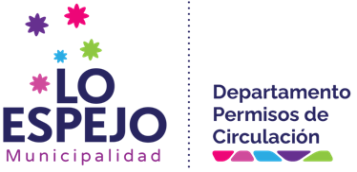 DECLARACIÓN JURADA SIMPLE(POR ENCONTRARSE FUERA DE CIRCULACIÓN A LA FECHA)POR EL PRESENTE INSTRUMENTO YO:VENGO A DECLARAR BAJO JURAMENTO, QUE EL VEHÍCULO CUYAS CARACTERÍSTICAS SE INDICAN, HA PERMANECIDO FUERA DE CIRCULACIÓN DURANTE EL AÑO:___________________________.FORMULO LA PRESENTE DECLARACIÓN DE ACUERDO A LOS DISPUESTO EN EL ART. 16 DEL DECRETO LEY 3.063 DE 1979, SOBRE RENTAS MUNICIPALES, IMPLEMENTADO POR EL ART. 1° LETRA C) DE LA LEY 18.440 DE 1985.PARA CONSTANCIA FIRMO:								________________________   PROPIETARIORUT:____________________OBSERVACIONES:__________________________________________________________________________________________________________________________________________________LO ESPEJO,__________DE ________________20_______.-NOMBRERUTDOMICILIOTELEFONOCORREO ELECTRONICOVehículoAño Fab.MarcaModeloN° MotorP.P.U.